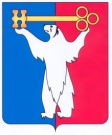 АДМИНИСТРАЦИЯ ГОРОДА НОРИЛЬСКАКРАСНОЯРСКОГО КРАЯПОСТАНОВЛЕНИЕ15.03.2019	                                          г. Норильск 			                         №  93О внесении изменений в постановление Администрации города Норильска от 18.01.2012 № 14В целях реализации муниципальной программы «Приглашение специалистов, обладающих специальностями, являющимися дефицитными для муниципальных и иных учреждений муниципального образования город Норильск» на 2017 - 2021 годы», утвержденной постановлением Администрации города Норильска от 30.11.2016 № 573, в соответствии с решением Норильского городского Совета депутатов от 21.09.2010 № 28-676 «Об установлении дополнительных мер социальной поддержки и социальной помощи для отдельных категорий граждан, предоставляемых за счет средств бюджета муниципального образования город Норильск», ПОСТАНОВЛЯЮ:1. Внести в Положение о процедуре приглашения муниципальными и иными учреждениями муниципального образования город Норильск на работу специалистов, обладающих специальностями, являющимися дефицитными для этих учреждений, утвержденное постановлением Администрации города Норильска от 18.01.2012 № 14 (далее – Положение), следующие изменения:1.1. по всему тексту Положения слова «для обустройства» исключить.1.2. дополнить пункт 2.3 Положения новым абзацем четвертым следующего содержания:«- документа, подтверждающего присвоение квалификационной категории, заверенного в установленном порядке (при наличии);»;1.3. абзацы четвертый - четырнадцатый пункта 2.3 Положения считать абзацами пятым - пятнадцатым соответственно.2. Внести в Перечень должностей (профессий), требующих наличия специальностей, являющихся дефицитными для муниципальных и иных учреждений муниципального образования город Норильск, утвержденный постановлением Администрации города Норильска от 18.01.2012 № 14 (далее – Перечень), следующие изменения:2.1. пункты № 19, 34, 39, 40, 41 Перечня исключить;2.2. в пункте № 80 Перечня слово «английского» заменить словом «иностранного»;2.3. дополнить Перечень пунктами № 91, 92, 93 следующего содержания:«											            ».3. Опубликовать настоящее постановление в газете «Заполярная правда» и разместить его на официальном сайте муниципального образования город Норильск.4. Настоящее постановление вступает в силу после его официального опубликования в газете «Заполярная правда» и распространяет свое действие на правоотношения, возникшие с 01.01.2019.Глава города Норильска			                                                       Р.В. Ахметчин91преподаватель медных духовых инструментов (труба)92научный сотрудник 93инструктор-методист по адаптивной физической культуре